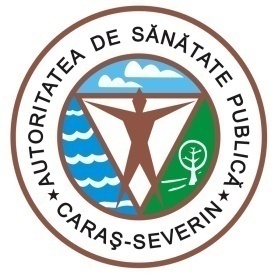 1700 Reşiţa, Str.Spitalului, Nr.36Tel. 0255/214091;  fax 0255/224691 E-mail dspcs@asp-caras.ro Cod fiscal  : 3228152 Cod poştal :  320076                                                                                      Nr. 6621 din 11.11.2020SITUAȚIA CAZURILOR COVID 19 LA NIVELUL JUDEȚULUI CARAȘ-SEVERINPentru data de  11.11.2020 ora 8.30  vă comunicăm următoarele date:-confirmaţi  de la 01.03.2020 – 3378-vindecati CARAŞ SEVERIN din 25.06.2020 -  1048 ( 519 Reşiţa; 529 Caransebeş)	-vindecati TIMIŞ - 2-vindecati Hunedoara - 2-persoane decedate - 176 - 168 CARAS SEVERIN şi 8 TIMIS-persoane internate la data de 11.11.2020 CARAS-SEVERIN – 206 (115 Resita, 9 ATI; 75 Caransebes, 7 ATI)Situatia carantinatilor si izolatilor :- persoane izolate institutionalizata /conf. Legii.136/2020 - 155- persoane izolate la domiciliu - persoane cu test pozitiv + persoane carantinate la domiciliu - 1204                                                  - din care cu test pozitiv - 519- persoane carantinate  la domiciliu conf. Legii.136/2020 - 1305	- persoane testate – 8145- numar probe recoltate din 10.11.2020 ora 8.00 – 11.11.2020 ora 08.00 - 115- numar decizii emise pentru persoanele aflate în izolare - 2223- numar decizii emise pentru persoanele aflate în carantina - 4824Nota : Am introdus date pana in  data de 11.11.2020 ora 8.00, iar raportarea este intr-o continua dinamica, in functie de rezultatele testelor venite de la laboratoarele din toata tara. Decese:Femeie din Voislova de 68 de ani decedată la SMU Caransebeș. Cardiopatie dilatativă, insuficiență cardiacă NYHA 3 (clasificare a insuficiențelor cardiace), diabet zaharat tip 2, AVC ischemic sechelar. Bărbat de 67 de ani din Reșița decedat la SJUR. HTA, cardiopatie ischemică cronică, diabet zaharat tip 2, obezitate gradul 3. Bărbat de 57 de ani din Bănia decedat la SJUR. Neoplasm bronhopulmonar stadiul 4, metastaze pulmonare multiple, tumoră vertebrală L 3, coxartroză bilaterală. Femeie de 81 de ani din Reșița decedata la SJUR. HTA gradul 2, AVC sechelar, lacunarism cerebral, demență mixtă, fibrilație atrială permanentă, atrofie corticală. ȘEF DEPARTAMENTSUPRAVEGHERE ÎN SĂNĂTATE PUBLICĂMEDIC PRIMAR  EPIDEMIOLOGDr. BORCĂU MIRCEA